Приложение №1.КАЛЕНДАРНЫЙ ПЛАН ВОСПИТАТЕЛЬНОЙ РАБОТЫПриложение №2Приложение № 3.ПЛАН ВОСПИТАТЕЛЬНОЙ РАБОТЫ ШКОЛЫНА 2021-2022 УЧЕБНЫЙ ГОД1-4  КЛАССЫПЛАН ВОСПИТАТЕЛЬНОЙ РАБОТЫ ШКОЛЫНА 2021-2022 УЧЕБНЫЙ ГОД1-4  КЛАССЫПЛАН ВОСПИТАТЕЛЬНОЙ РАБОТЫ ШКОЛЫНА 2021-2022 УЧЕБНЫЙ ГОД1-4  КЛАССЫПЛАН ВОСПИТАТЕЛЬНОЙ РАБОТЫ ШКОЛЫНА 2021-2022 УЧЕБНЫЙ ГОД1-4  КЛАССЫПЛАН ВОСПИТАТЕЛЬНОЙ РАБОТЫ ШКОЛЫНА 2021-2022 УЧЕБНЫЙ ГОД1-4  КЛАССЫКлючевыеобщешкольныеделаКлючевыеобщешкольныеделаКлючевыеобщешкольныеделаКлючевыеобщешкольныеделаКлючевыеобщешкольныеделаДелаКлассыОриентировочноевремяпроведенияОриентировочноевремяпроведенияОтветственныеТоржественная	линейка«Здравствуй,школа!»1-41.09.20211.09.2021Заместитель	директора поBPМероприятия«Школыбезопасности»(попрофилактикеДДТТ,пожарнойбезопасности,экстремизма, терроризма,разработка схемы-маршруга «Дом-школа-дом», учебно-тренировочная эвакуацияучащихсяизздания)1-4сентябрьсентябрьЗаместитель	директора поBP,классныеруководители,преподавательОБЖДень	солидарности	вборьбе	сТерроризмом. Акция«Беслан-мыпомним!»1-43.09.20213.09.2021Заместитель	директора поBP,преподавательОБЖВеселыестарты1сентябрьсентябрьУчительфизкультурыОткрытиешкольнойспартакиады.ОсеннийДеньЗдоровья1-4сентябрьсентябрьУчительфизкультурыМероприятия	месячникаправовоговоспитанияипрофилактикиправонарушений.Единыйденьпрофилактикиправонарушений и деструктивногоповедения	(правовые,профилактические игры, беседы ит.п.)1-4октябрьоктябрьЗаместитель	директора поBP,классныеруководители.соц.педагогДеньучителявшколе:акцияпопоздравлению учителей, учителей-ветерановпедагогическоготруда,День самоуправления, концертнаяпрограмма.1-4октябрьоктябрьЗаместитель	директора поBPПосвящениевпервоклассники1-4октябрьоктябрьЗаместительдиректорапоBP,классные руководителиКонкурсподелокизприродногоматериала«Дарыосени2021»1-4октябрьоктябрьКлассные руководителиАкция«Отщедрогосердца»1-4ноябрьноябрьКлассные руководителиВыставкарисунков,фотографий,акциипопоздравлениюмамсДнемматери,праздничныйконцерт1-4ноябрьноябрьЗаместитель	директора по BP,классныеруководители.Неделяокружающегомира1-4ноябрьноябрьУчителяначальнойшколыНовыйгодвшколе:украшениекабинетов,	оформление	окон,конкурс рисунков, поделок, КТД«МастерскаяДедаМороза»1-4декабрьдекабрь  Заместитель	директора поBP,классныеруководители«Урок	доброты»	(толерантноеотношениеклюдямсOB3)1-4декабрьдекабрьКлассные руководители,Зимний	спортивный	праздник«Зимниезабавы»январьянварьУчительфизкультурыыЧаспамяти«БлокадаЛенинграда»1-4январьянварьклассныеруководителиСпортивно-развлекательныйконкурс«Ану-ка,мальчики!»1-4февральфевральЗаместитель	директора по BP, учитель физкультурыНеделяматематики1-4февральфевральУчителяначальнойшколыКТД«Гуляйнарод—Масленицауворот!»1-4мартмартЗаместитель	директора по BP,классныеруководители8	Марта	в	школе:	конкурсрисунков,акцияпопоздравлениюмам,бабушек,девочек,утренник1-4мартмартКлассные руководителиПраздник«Прощай,Азбука»1мартмартЗаместитель	директора по BP,классныеруководителиАкции«Бережемводу»,«Бережемэлектроэнергию»1-4с1мартас1мартаКлассные руководители«Спешитеделатьдобрыедела».Весенняянеделя добра1-4апрельапрельЗаместитель	директора по BP,классныеруководителиДенькосмонавтики:конкурсрисунков1-4апрельапрельклассныеруководителиНеделяздоровья1-4апрельапрельУчителяначальнойшколыНеделярусскогоязыка1-4апрельапрельУчителяначальнойшколыДень	Победы:	акции«Бессмертныйполк»1-4маймайЗаместитель	директора поBPТоржественная	линейка«Последнийзвонок»1маймайЗаместитель	директора поBP, классные руководителиКурсы внеурочной деятельностиКурсы внеурочной деятельностиКурсы внеурочной деятельностиКурсы внеурочной деятельностиКурсы внеурочной деятельностиНазваниекурсаКлассыКоличествочасоввнеделюОтветственныеОтветственные«Мы и окружающий мир»1-41Классные руководителиКлассные руководители«Умники и умницы»11Проценко Е.Л.Проценко Е.Л.«История и культура кубанского казачества»1-41Классные руководителиКлассные руководители«Казачьи забавы»1-41Классные руководителиКлассные руководители«Учение с увлечением»41Кашкаха Т.В.Кашкаха Т.В.«Мир внутри и вокруг нас»11Калинич У.С.Калинич У.С.«Родник веры»1-31Калинич У.С.Калинич У.С.«Казачьи забавы»1-41Классные руководителиКлассные руководители«Шахматы»11Богославская Т.В.Богославская Т.В.СамоуправлениеСамоуправлениеСамоуправлениеСамоуправлениеСамоуправлениеДела,события,мероприятияКлассыОриентировочноевремяпроведенияОтветственныеОтветственныеВыборы лидеров, активов классов, распределениеобязанностей.1-4сентябрьКлассныеруководителиКлассныеруководителиРабота	в	соответствии	собязанностями1-4ВтечениегодаКлассныеруководителиКлассныеруководителиОтчет	перед	классом	опроведеннойработе1-4майКлассныеруководителиКлассныеруководителиПрофориентацияПрофориентацияПрофориентацияПрофориентацияПрофориентацияДела,события,мероприятияКлассыОриентировочноевремяпроведенияОтветственныеОтветственныеМесячник	профориентаций	вшколе:- конкурс рисунков, проектов«Профессии	моих	родителей»,- викторина«Всепрофессииважны—выбирайна вкус!»,беседы1-4январьКлассныеруководителиКлассныеруководителиШкольные медиаШкольные медиаШкольные медиаШкольные медиаШкольные медиаДела,события,мероприятияКлассыОриентировочноевремяпроведенияОтветственныеОтветственныеРазмещение	созданных	детьмирассказов, стихов, сказок,репортажейнастраницахгазеты«Планетка»1-4ВтечениегодаКлассныеруководителиКлассныеруководителиВидео-,	фотосъемка	классныхмероприятий.1-4ВтечениегодаКлассныеруководителиКлассныеруководителиДетскиеобщественныеобъединенияДетскиеобщественныеобъединенияДетскиеобщественныеобъединенияДетскиеобщественныеобъединенияДетскиеобщественныеобъединенияДела,события,мероприятияКлассыОриентировочноевремяпроведенияОтветственныеОтветственные«ПосвящениевДОО«Созвездие»1-4октябрьЗаместитель	директора по  BP, классные руководители	Заместитель	директора по  BP, классные руководители	РаботавДОО«Созвездие»1-4ВтечениегодаЗаместитель	директора по BP,классныеруководителиЗаместитель	директора по BP,классныеруководителиУчастиевпроектахиакцияхРДШ1-4ВтечениегодаЗаместитель	директора по BP, классныеруководителиЗаместитель	директора по BP, классныеруководителиЭкскурсии, походыЭкскурсии, походыЭкскурсии, походыЭкскурсии, походыЭкскурсии, походыДела,события,мероприятияКлассыОриентировочноевремяпроведенияОтветственныеОтветственныеПосещение выездныхпредставленийтеатроввшколе1-4ВтечениегодаКлассныеруководителиКлассныеруководителиПосещение	концертов	в	СДК1-4ВтечениегодаКлассныеруководителиКлассныеруководителиЭкскурсиявшкольныймузей1-4В течение годаКлассныеруководителиКлассныеруководителиСезонныеэкскурсиивприроду1-4Поплануклас.рук.КлассныеруководителиКлассныеруководителиПоездки на новогодниепредставления	1-4декабрьКлассныеруководителиКлассныеруководителиТуристическиепоходы1-4май-июньКлассныеруководителиКлассныеруководителиОрганизация предметно-эстетической средыОрганизация предметно-эстетической средыОрганизация предметно-эстетической средыОрганизация предметно-эстетической средыОрганизация предметно-эстетической средыДела,события,мероприятияКлассыОриентировочноевремяпроведенияОтветственныеОтветственныеВыставки	рисунков,	фотографийтворческих	работ,	посвященныхсобытиямипамятнымдатам1-4ВтечениегодаКлассныеруководителиКлассныеруководители Оформление классных уголков1-4ВтечениегодаКлассныеруководителиКлассныеруководителиТрудовые	десанты	по	уборкетерритории школы1-4ВтечениегодаКлассныеруководителиКлассныеруководителиПраздничное	украшениекабинетов,оконкабинета1-4ВтечениегодаКлассныеруководителиКлассныеруководителиРабота с родителямиРабота с родителямиРабота с родителямиРабота с родителямиРабота с родителямиДела,события,мероприятияКлассыОриентировочноеВремя проведенияОтветственныеОтветственныеУчастиеродителейвпроведенииобщешкольных, классныхмероприятий:«Бумажныйбум»,«Подари      ребенку       день»,«Бессмертныйполк»,«Зарница»,новогоднийутренник,«Мама,папа, я  —отличная  семья!», классные огоньки 1-4В течение годаЗаместитель директора по BP,классныеруководителиЗаместитель директора по BP,классныеруководителиОбщешкольное родительскоесобрание1-4Октябрь,мартДиректоршколыДиректоршколыПедагогическое	просвещениеродителей	по	вопросамвоспитаниядетей1-41раз/четвертьКлассныеруководителиКлассныеруководителиИнформационное	оповещениечерез школьныйсайт1-4ВтечениегодаЗам.директорапоBPЗам.директорапоBPИндивидуальныеконсультации1-4ВтечениегодаКлассныеруководителиКлассныеруководителиСовместные	с	детьми	походы,экскурсии.1-4ПоплануклассныхруководителейКлассныеруководителиКлассныеруководителиРаботаСовета профилактикиснеблагополучнымисемьямиповопросамвоспитания,обучениядетей1-4ПоплануСоветаПредседательСоветаПредседательСоветаКлассноеруководство(согласно индивидуальнымпланамработыклассныхруководителей)Классноеруководство(согласно индивидуальнымпланамработыклассныхруководителей)Классноеруководство(согласно индивидуальнымпланамработыклассныхруководителей)Классноеруководство(согласно индивидуальнымпланамработыклассныхруководителей)Классноеруководство(согласно индивидуальнымпланамработыклассныхруководителей)Школьныйурок(согласноиндивидуальнымпланамработыучителей-предметников)Школьныйурок(согласноиндивидуальнымпланамработыучителей-предметников)Школьныйурок(согласноиндивидуальнымпланамработыучителей-предметников)Школьныйурок(согласноиндивидуальнымпланамработыучителей-предметников)Школьныйурок(согласноиндивидуальнымпланамработыучителей-предметников)Профилактика(согласноиндивидуальнымпланамсоциальногопедагога, педагога-психолога)Профилактика(согласноиндивидуальнымпланамсоциальногопедагога, педагога-психолога)Профилактика(согласноиндивидуальнымпланамсоциальногопедагога, педагога-психолога)Профилактика(согласноиндивидуальнымпланамсоциальногопедагога, педагога-психолога)Профилактика(согласноиндивидуальнымпланамсоциальногопедагога, педагога-психолога)ПЛАН ВОСПИТАТЕЛЬНОЙ РАБОТЫ ШКОЛЫНА 2021-2022 УЧЕБНЫЙ ГОД5-9 КЛАССЫПЛАН ВОСПИТАТЕЛЬНОЙ РАБОТЫ ШКОЛЫНА 2021-2022 УЧЕБНЫЙ ГОД5-9 КЛАССЫПЛАН ВОСПИТАТЕЛЬНОЙ РАБОТЫ ШКОЛЫНА 2021-2022 УЧЕБНЫЙ ГОД5-9 КЛАССЫПЛАН ВОСПИТАТЕЛЬНОЙ РАБОТЫ ШКОЛЫНА 2021-2022 УЧЕБНЫЙ ГОД5-9 КЛАССЫПЛАН ВОСПИТАТЕЛЬНОЙ РАБОТЫ ШКОЛЫНА 2021-2022 УЧЕБНЫЙ ГОД5-9 КЛАССЫКлючевые общешкольные делаКлючевые общешкольные делаКлючевые общешкольные делаКлючевые общешкольные делаКлючевые общешкольные делаДелаКлассыОриентировочное времяпроведенияОриентировочное времяпроведенияОтветственныеТоржественная линейка«Здравствуй,школа!»5-91.09.20211.09.2021ЗаместительдиректорапоBPМероприятия «Школыбезопасности»(попрофилактикеДДТТ,пожарнойбезопасности,экстремизма, терроризма,разработка схемы-маршрута «Дом-школа-дом», учебно-тренировочная эвакуацияучащихсяизздания)5-9сентябрьсентябрьЗаместительдиректорапоBP, классныеруководители, преподавательОБЖДень	солидарности	в	борьбе	стерроризмом Акция«Беслан.мыпомним!»5-903.09.202103.09.2021ЗаместительдиректорапоBP,преподаватель ОБЖОткрытиешкольнойспартакиады.Осеннийкросс5-9сентябрьсентябрьУчителяфизкультурыМероприятие к международному Дню распространения грамотности5-908.09.202108.09.2021Учителярусскогоязыкаи литературы«Посвящениевпятиклассники»5-7октябрьоктябрьМероприятиямесячникаправовоговоспитанияипрофилактикиправонарушений.Единыйденьпрофилактикиправонарушенийидеструктивного поведения(правовые,профилактическиеигры,беседыит.п.)5-9октябрьоктябрьЗаместительдиректорапоBP, классные руководители, соц.педагогДеньучителявшколе:акцияпопоздравлению учителей, учителей-ветерановпедагогическоготруда,День самоуправления, концертнаяпрограмма,выставка  рисунков«Мойлюбимый учитель».5-9октябрьоктябрьЗаместительдиректорапоBP,классные руководителиАкция«Друзьянашименьшие»Всемирный день защиты животных5-902.-05.10.2102.-05.10.21Классные руководители«Золотаяосень»: фотоконкурс.Праздник«Краскиосени».Конкурс поделок из природного ибросовогоматериала.5-9октябрьоктябрь Классные руководителиАкция«Мырядом»(праздничныйконцерткоДнюпожилогочеловека)5-9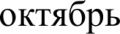 Заместительдиректорапо BP, учительмузыкиВсероссийскийурок«Экологияиэнергосбережение»5-916.10.202116.10.2021  Классные руководителиДеньинтернета5-928-30.10.202128-30.10.2021Учитель	информатики«Есенинские	чтения»	конкурсчтецов	посвященный	днюрожденияС.А.Есенина5-9октябрьоктябрьЗаместительдиректорапоBP,учителя русского языка илитературыКампания «Будь    с  нами»проведениерядамероприятийприуроченныхк государственныминациональнымпраздникамРФ,памятным датам(День народногоединства,Деньсловаря,290-летиесоднярожденияА.В.Суворову,Деньнеизвестногосолдата,ДеньГероев Отечества,	ДеньконституцииРФ)поотдельному плану5-9ноябрь-декабрьноябрь-декабрьЗаместительдиректорапоBP,классныеруководителиВыставкарисунков,фотографий,акция«Поздравление сДнемматери»,праздничныйконцерт5-9ноябрьноябрьЗаместительдиректорапо ВР, классныеруководители«Смотринаменякакнаравного»круглыйстолкмеждународномуднюинвалидов5-9декабрьдекабрьЗаместительдиректорапоBPПрезентация волонтерскогодвиженияшколы 5-9декабрьдекабрьЗаместительдиректорапоBPНовыйгодвшколе:украшениекабинетов,оформлениеокон,конкурсплакатов,поделок,праздничнаяпрограмма.5-9декабрьдекабрьЗаместительдиректорапо ВР, классныеруководителиЧаспамяти«БлокадаЛенинграда»5-9январьянварьклассныеруководителиМероприятия месячникаоборонно-массового и военно-патриотическоговоспитания(поотдельномуплану)5-9февральфевральЗаместительдиректорапоBP,классныеруководители,учительфизкультурыКТД«Масленица»5-9мартмартЗаместительдиректорапоBP, классныеруководители8Мартавшколе:конкурснаяпрограмма«Веселыеподружки.»,выставкарисунков,акцияпопоздравлениюмам,бабушек,девочек.5-9мартмартклассныеруководителиВесенняянеделя добра5-9апрельапрельЗаместительдиректорапоBP,классныеруководителиДень космонавтики: цикл мероприятий (по отдельному плану)5-7апрельапрельклассныеруководителиИтоговая	выставка	детскоготворчества5-9апрельапрельЗаместительдиректорапоBP, руководителикружков, классныеруководителиМероприятиякоДнюПобеды(поотдельномуплану)5-9маймайЗаместительдиректорапо ВР, классныеруководители,Торжественная линейка«Последнийзвонок»5-9маймайЗаместительдиректорапоBPВыпускнойвечер вшколе5-9июньиюньЗаместительдиректорапоBPКурсы внеурочной деятельностиКурсы внеурочной деятельностиКурсы внеурочной деятельностиКурсы внеурочной деятельностиКурсы внеурочной деятельностиНазваниекурсаКлассыКоличествочасоввнеделюОтветственныеОтветственные«Родник веры»51Калинич У.С.Калинич У.С.«Основы строевой подготовки»51Михайличенко А.А.Михайличенко А.А.«Я принимаю вызов»71Калинич У.С.Калинич У.С.ОБЖ6-71Михайличенко А.А.Михайличенко А.А.«Мир математики»6,71Донцу Н.И.Донцу Н.И.«Основы финансовой грамотности»81Диулина О.Н.Диулина О.Н.«Знатоки русского языка»91Новикова Е.П.Новикова Е.П.Проектно-исследовательская деятельность91Давиденко Е.М.Давиденко Е.М.Профориентационный курс91Диулина О.Н., Калинич У.С.Диулина О.Н., Калинич У.С.Спортивные игры5-62Патрушев В.А.Патрушев В.А.Баскетбол7-82Патрушев В.А.Патрушев В.А.СамоуправлениеСамоуправлениеСамоуправлениеСамоуправлениеСамоуправлениеДела,события,мероприятияКлассыОриентировочноевремяпроведенияОтветственныеОтветственныеВыборылидеров,активовклассов,распределениеобязанностей.5-9сентябрьКлассныеруководителиКлассныеруководителиОбщешкольноевыборноесобраниеучащихся:выдвижениекандидатурот	классов	в	школьноеученическое	самоуправлениеголосование.5-9сентябрьЗаместительдиректорапоBPЗаместительдиректорапоBPВыборы лидера школы5-9октябрьЗаместительдиректорапоBPЗаместительдиректорапоBPРабота в соответствии с обязанностями 5-9ВтечениегодаКлассныеруководителиКлассныеруководителиОтчет	перед	классом	опроведеннойработе5-9майКлассныеруководителиКлассныеруководителиОбщешкольноеотчетноесобраниеучащихся: отчеты   членов школьного ученическогосамоуправленияо проделаннойработе. Подведение итогов работызагод5-9майЗаместительдиректорапоBPЗаместительдиректорапоBPПрофориентацияПрофориентацияПрофориентацияПрофориентацияПрофориентацияДела,события,мероприятияКлассыОриентировочноевремяпроведенияОтветственныеОтветственныеМероприятия месячникапрофориентациившколе«Мирпрофессий».Конкурсрисунков,профориентационная игра,просмотр презентаций,диагностика.5-9январьЗаместительдиректорапоBP, классныеруководителиЗаместительдиректорапоBP, классныеруководителиВстречи с представителями учебных заведений5-9В течение годаЗаместитель директора по ВРЗаместитель директора по ВРУчастие в мероприятиях всероссийского форума профессиональной ориентации «ПроеКТОриЯ»5-9В течение годаЗаместитель директора по ВРЗаместитель директора по ВРШкольные медиаШкольные медиаШкольные медиаШкольные медиаШкольные медиаДела,события,мероприятияКлассыОриентировочноевремяпроведенияОтветственныеОтветственныеРазмещение	созданных детьмирассказов,	стихов,	сказок,репортажейнастраницахгазеты«Планетка».Оформление стенда «Жизньшколы»5-9ВтечениегодаКлассныеруководителиКлассныеруководителиВидео-,	фотосъемка	классныхмероприятий.5-9ВтечениегодаКлассныеруководителиКлассныеруководителиДетские общественные объединенияДетские общественные объединенияДетские общественные объединенияДетские общественные объединенияДетские общественные объединенияДела,события,мероприятияКлассыОриентировочноевремя проведенияОтветственныеОтветственныеАкция«Беслан,мыпомним»5-9сентябрьШУСШУСАкция«Школьныйдвор»5-9октябрьШУСШУСРейд«Внешнийвид»5-9октябрьЗаместитель  директора по ВР, ШУСЗаместитель  директора по ВР, ШУСАкция«Мырядом»5-9октябрьЗаместитель  директора по ВР, ШУСЗаместитель  директора по ВР, ШУСБлаготворительная ярмарка-продажа5-9ноябрьШУСШУСАкция «Новогодние витражи»5-9декабрьШУСШУСАкция«Даритекнигислюбовью»5-9февральАктив ШУСАктив ШУСВесенняяНеделяДобра5-9апрельАктив ШУСАктив ШУСУчастиевпроектахиакцияхРДШ5-9ВтечениегодаАктив ШУСАктив ШУСЭкскурсии, походыЭкскурсии, походыЭкскурсии, походыЭкскурсии, походыЭкскурсии, походыДела,события,мероприятияКлассыОриентировочноевремяпроведенияОтветственныеОтветственныеПосещение выездныхпредставленийтеатроввшколе5-9ВтечениегодаКлассныеруководителиКлассныеруководителиПосещение	концертов	в  СДК5-9ВтечениегодаКлассныеруководителиКлассныеруководителиЭкскурсиявшкольныймузей5-9ВтечениегодаКлассныеруководителиКлассныеруководителиСезонныеэкскурсиивприроду5-7Поплануклас.рук.КлассныеруководителиКлассныеруководителиПоездки	на	представления вДраматический театр, вкинотеатр5-9Поплануклас.рук.КлассныеруководителиКлассныеруководителиЭкскурсии	в	музеи,	пожарнуючасть,предприятия5-9Поплануклас.рук.КлассныеруководителиКлассныеруководителиТуристическиепоходы«Впоходзаздоровьем»5-9майКлассныеруководителиКлассныеруководителиОрганизация предметно-эстетической средыОрганизация предметно-эстетической средыОрганизация предметно-эстетической средыОрганизация предметно-эстетической средыОрганизация предметно-эстетической средыДела,события,мероприятияКлассыОриентировочноевремяпроведенияОтветственныеОтветственныеВыставки	рисунков,	фотографий творческих работ, посвящённыхсобытиямипамятнымдатам5-9ВтечениегодаКлассные руководителиКлассные руководителиОформление классных  уголков5-9ВтечениегодаКлассныеруководителиКлассныеруководителиТрудовые	десанты	по уборкетерритории школы5-9ВтечениегодаКлассныеруководителиКлассныеруководителиТрудовойдесантпоозеленениюшкольныхклумб5-9Сентябрь,апрельКлассныеруководителиКлассныеруководителиПраздничное украшениекабинетов,оконкабинета5-9ВтечениегодаКлассныеруководителиКлассныеруководителиРабота с родителями.Работа с родителями.Работа с родителями.Работа с родителями.Работа с родителями.Дела,события,мероприятияКлассыОриентировочноевремяпроведенияОтветственныеОтветственныеУчастиеродителейвпроведенииобщешкольных ,классныхмероприятий: «Бессмертный полк»,	новогодний	праздник «Мама, папа, я- спортивная ясемья!»,идр.5-9ВтечениегодаЗаместительдиректорапо ВР, классные руководителиЗаместительдиректорапо ВР, классные руководителиОбщешкольное	родительскоесобрание5-9Отябрь,мартДиректоршколыДиректоршколыПедагогическое	просвещениеродителей	по	вопросамвоспитаниядетей5-91 раз/четвертьКлассныеруководителиКлассныеруководителиИнформационное	оповещениечерез школьныйсайт5-9ВтечениегодаЗаместительдиректорапоBPЗаместительдиректорапоBPИндивидуальныеконсультации5-9ВтечениегодаКлассныеруководителиКлассныеруководителиСовместные	с	детьми	походы,экскурсии.5-9Поплану	классныхруководителейКлассныеруководителиКлассныеруководителиРаботаСовета профилактикиснеблагополучнымисемьямиповопросамвоспитания,обучениядетей5-9Поплану СоветаПредседательСоветаПредседательСоветаКлассноеруководство(согласно индивидуальным  планам работыклассныхруководителей)Классноеруководство(согласно индивидуальным  планам работыклассныхруководителей)Классноеруководство(согласно индивидуальным  планам работыклассныхруководителей)Классноеруководство(согласно индивидуальным  планам работыклассныхруководителей)Классноеруководство(согласно индивидуальным  планам работыклассныхруководителей)Школьныйурок(согласноиндивидуальнымпланамработыучителей-предметников)Школьныйурок(согласноиндивидуальнымпланамработыучителей-предметников)Школьныйурок(согласноиндивидуальнымпланамработыучителей-предметников)Школьныйурок(согласноиндивидуальнымпланамработыучителей-предметников)Школьныйурок(согласноиндивидуальнымпланамработыучителей-предметников)Профилактика(согласноиндивидуальнымпланамсоциальногопедагога, педагога-психолога)Профилактика(согласноиндивидуальнымпланамсоциальногопедагога, педагога-психолога)Профилактика(согласноиндивидуальнымпланамсоциальногопедагога, педагога-психолога)Профилактика(согласноиндивидуальнымпланамсоциальногопедагога, педагога-психолога)Профилактика(согласноиндивидуальнымпланамсоциальногопедагога, педагога-психолога)ПЛАН ВОСПИТАТЕЛЬНОЙ РАБОТЫ ШКОЛЫНА 2021-2022 УЧЕБНЫЙ ГОД10-11 КЛАССЫПЛАН ВОСПИТАТЕЛЬНОЙ РАБОТЫ ШКОЛЫНА 2021-2022 УЧЕБНЫЙ ГОД10-11 КЛАССЫПЛАН ВОСПИТАТЕЛЬНОЙ РАБОТЫ ШКОЛЫНА 2021-2022 УЧЕБНЫЙ ГОД10-11 КЛАССЫПЛАН ВОСПИТАТЕЛЬНОЙ РАБОТЫ ШКОЛЫНА 2021-2022 УЧЕБНЫЙ ГОД10-11 КЛАССЫПЛАН ВОСПИТАТЕЛЬНОЙ РАБОТЫ ШКОЛЫНА 2021-2022 УЧЕБНЫЙ ГОД10-11 КЛАССЫПЛАН ВОСПИТАТЕЛЬНОЙ РАБОТЫ ШКОЛЫНА 2021-2022 УЧЕБНЫЙ ГОД10-11 КЛАССЫКлючевые общешкольные делаКлючевые общешкольные делаКлючевые общешкольные делаКлючевые общешкольные делаКлючевые общешкольные делаКлючевые общешкольные делаДелаДелаКлассыКлассыОриентировочноевремяпроведенияОтветственныеТоржественная линейка«Здравствуй,школа!»Торжественная линейка«Здравствуй,школа!»10-1110-111.09.2021ЗаместительдиректорапоBPМероприятия «Школыбезопасности»(попрофилактикеДДТТ,пожарнойбезопасности, экстремизма, терроризма,разработка схемы-маршрута «Дом-школа-дом», учебно-тренировочная эвакуацияучащихсяизздания)Мероприятия «Школыбезопасности»(попрофилактикеДДТТ,пожарнойбезопасности, экстремизма, терроризма,разработка схемы-маршрута «Дом-школа-дом», учебно-тренировочная эвакуацияучащихсяизздания)10-1110-11сентябрьЗаместительдиректорапоBP, классныеруководители, преподаватель ОБЖДень	солидарности	в борьбе стерроризмом. Акция«Беслан.мыпомним!»День	солидарности	в борьбе стерроризмом. Акция«Беслан.мыпомним!»10-1110-1103.09.2021ЗаместительдиректорапоBP, классные руководителиОткрытиешкольнойспартакиады.Осенний кросс.Открытиешкольнойспартакиады.Осенний кросс.10-1110-11сентябрьУчителяфизкультуры«Посвящениевпятиклассники»«Посвящениевпятиклассники»10-1110-11октябрьМероприятиямесячникаправовоговоспитанияипрофилактикиправонарушений.Единыйденьпрофилактикиправонарушенийидеструктивного поведения(правовые,профилактическиеигры,беседыит.п.)Мероприятиямесячникаправовоговоспитанияипрофилактикиправонарушений.Единыйденьпрофилактикиправонарушенийидеструктивного поведения(правовые,профилактическиеигры,беседыит.п.)10-1110-11октябрьЗаместительдиректорапоBP, классныеруководители, соц.педагогДеньучителявшколе:акцияпопоздравлению учителей, учителей-ветерановпедагогическоготруда,День самоуправления, концертнаяпрограмма,выставка  рисунков«Мойлюбимый учитель».Деньучителявшколе:акцияпопоздравлению учителей, учителей-ветерановпедагогическоготруда,День самоуправления, концертнаяпрограмма,выставка  рисунков«Мойлюбимый учитель».10-1110-11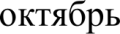 ЗаместительдиректорапоBPАкция«Друзьянашименьшие»Всемирный день защиты животныхАкция«Друзьянашименьшие»Всемирный день защиты животных10-1110-1102.-05.10.21Классные руководители«Золотаяосень»: Фотоконкурс.Праздник«Краскиосени».Конкурс поделок из природного ибросовогоматериала.«Золотаяосень»: Фотоконкурс.Праздник«Краскиосени».Конкурс поделок из природного ибросовогоматериала.10-1110-11октябрьКлассные руководителиАкция«Мырядом»(праздничныйконцерткоДнюпожилогочеловека)Акция«Мырядом»(праздничныйконцерткоДнюпожилогочеловека)10-1110-11октябрьЗаместительдиректорапоBP,учительмузыкиВсероссийскийурок«Экологияиэнергосбережение»Всероссийскийурок«Экологияиэнергосбережение»10-1110-1116.10.2021 Учителя-предметникиДеньинтернетаДеньинтернета10-1110-1128-30.10.2021Учитель информатики«Есенинские	чтения»	конкурс чтецов, посвященный днюрожденияС.А.Есенина«Есенинские	чтения»	конкурс чтецов, посвященный днюрожденияС.А.Есенина10-1110-11октябрьЗаместительдиректорапоВР,учителя русского языка илитературыКампания «Будь   с   нами»  -проведениерядамероприятийприуроченныхк государственныминациональнымпраздникамРФ,памятным датам(День народногоединства, ,Деньсловаря,290-летиесоднярожденияА.В.Суворова,Деньнеизвестногосолдата,ДеньГероев Отечества, ДеньконституцииРФ)поотдельномуплануКампания «Будь   с   нами»  -проведениерядамероприятийприуроченныхк государственныминациональнымпраздникамРФ,памятным датам(День народногоединства, ,Деньсловаря,290-летиесоднярожденияА.В.Суворова,Деньнеизвестногосолдата,ДеньГероев Отечества, ДеньконституцииРФ)поотдельномуплану10-1110-11ноябрь-декабрьЗаместительдиректорапо BР,.классныеруководителиВыставкарисунков,фотографий,акцияпопоздравлениюмамсДнемматери,праздничныйконцертВыставкарисунков,фотографий,акцияпопоздравлениюмамсДнемматери,праздничныйконцерт10-1110-11ноябрьЗаместительдиректорапо ВР, классныеруководители«Смотринаменякакнаравного»круглыйстолкмеждународномуднюинвалидов«Смотринаменякакнаравного»круглыйстолкмеждународномуднюинвалидов10-1110-11декабрьЗаместительдиректорапо ВРПрезентация волонтерскогодвиженияшколы Презентация волонтерскогодвиженияшколы 10-1110-11декабрьЗаместительдиректорапоBPНовыйгодвшколе:украшениекабинетов,оформлениеокон,конкурсплакатов,поделок,праздничнаяпрограмма.Новыйгодвшколе:украшениекабинетов,оформлениеокон,конкурсплакатов,поделок,праздничнаяпрограмма.10-1110-11декабрьЗаместительдиректорапо ВР, классныеруководителиЧаспамяти«БлокадаЛенинграда»Часпамяти«БлокадаЛенинграда»10-1110-11январьклассныеруководителиМероприятия месячникавоенно-патриотическоговоспитания(поотдельномуплану)Мероприятия месячникавоенно-патриотическоговоспитания(поотдельномуплану) 10-11 10-11февральЗаместительдиректорапо ВР,классныеруководители,учителяфизкультурыКТД«Масленица»КТД«Масленица»10-1110-11мартЗаместительдиректорапо BР,классныеруководители8Мартавшколе:рядвстречсинтереснымилюдьми,выставкарисунков, акция по поздравлениюмам,бабушек,девочек.8Мартавшколе:рядвстречсинтереснымилюдьми,выставкарисунков, акция по поздравлениюмам,бабушек,девочек.10-1110-11мартклассныеруководителиВесенняянеделя добраВесенняянеделя добра10-1110-11апрельЗаместительдиректорапо BР, классныеруководителиДень	космонавтики (цикл мероприятий) по отдельному плануДень	космонавтики (цикл мероприятий) по отдельному плану10-1110-11апрельклассныеруководителиИтоговая выставка детскоготворчестваИтоговая выставка детскоготворчества10-1110-11апрельЗаместительдиректорапоBP, руководителикружков, классныеруководителиМероприятиякоДнюПобеды(поотдельномуплану)МероприятиякоДнюПобеды(поотдельномуплану)10-1110-11майЗаместительдиректорапоBP,классныеруководители,Торжественнаялинейка«Последнийзвонок»Торжественнаялинейка«Последнийзвонок»10-1110-11майЗаместительдиректорапоBPВыпускнойвечер вшколеВыпускнойвечер вшколе10-1110-11июньЗаместительдиректорапоBPКурсы внеурочной деятельностиКурсы внеурочной деятельностиКурсы внеурочной деятельностиКурсы внеурочной деятельностиКурсы внеурочной деятельностиКурсы внеурочной деятельностиНазваниекурсаНазваниекурсаНазваниекурсаКлассыКоличествочасоввнеделюОтветственные«Культура речи»«Культура речи»«Культура речи»101Дорошенко Л.В.«Русский язык на «отлично»«Русский язык на «отлично»«Русский язык на «отлично»111Новикова Е.П.«Мир информатики»«Мир информатики»«Мир информатики»101Мокроусова Г.А.«Проблемные вопросы математики»«Проблемные вопросы математики»«Проблемные вопросы математики»111Мокроусова Г.А.СамоуправлениеСамоуправлениеСамоуправлениеСамоуправлениеСамоуправлениеСамоуправлениеДела,события,мероприятия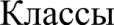 Ориентировочное времяпроведенияОтветственныеВыборылидеров,активовклассов,распределениеобязанностей.10-1110-1110-11сентябрьКлассныеруководителиОбщешкольноевыборноесобраниеучащихся:выдвижениекандидатурот	классов в школьноеученическое	самоуправлениеголосованиеи т.п.10-1110-1110-11сентябрьЗаместительдиректорапоBPВечервстречивыпускников10-1110-1110-11январьЗаместительдиректорапоBPРабота в соответствии собязанностями10-1110-1110-11ВтечениегодаКлассныеруководителиОтчет перед классом	опроведеннойработе10-1110-1110-11майКлассныеруководителиРейдШУСпопроверкеклассныхуголков10-1110-1110-11ВтечениегодаЗаместительдиректорапоBPРейдШУСпопроверкевнешнеговидауч-ся10-1110-1110-11ВтечениегодаЗаместительдиректорапоBPОбщешкольноеотчетноесобраниеучащихся: отчеты   членов школьного ученическогосамоуправления опроделаннойработе.Подведениеитоговработы10-1110-1110-11майЗаместительдиректорапоBPПрофориентацияПрофориентацияПрофориентацияПрофориентацияПрофориентацияПрофориентацияДела,события,мероприятияКлассыКлассыКлассыОриентировочноевремяпроведенияОтветственныеПрофориентационная игра,просмотрпрезентаций,посещение«Ярмарок профессий» диагностикаит.д.10-1110-1110-11ВтечениегодаЗаместительдиректорапоBP,классныеруководителиВстречи с представителями учебных заведений 10-11 10-11 10-11ВтечениегодаЗаместительдиректорапо BP,классныеруководителиУчастие в мероприятиях всероссийского форума профессиональной ориентации «ПроеКТОриЯ» 10-11 10-11 10-11ВтечениегодаЗаместительдиректорапо BP,классныеруководителиШкольные медиаШкольные медиаШкольные медиаШкольные медиаШкольные медиаШкольные медиаДела,события,мероприятияКлассыКлассыКлассыОриентировочноевремя проведенияОтветственныеРазмещение	созданных детьмирассказов, стихов, сказок,репортажейнастраницахгазеты«Планетка».Оформление стенда «Жизньшколы»10-1110-1110-11ВтечениегодаКлассныеруководителиВидео-, фотосъемка классныхмероприятий.10-1110-1110-11ВтечениегодаКлассныеруководителиДетские общественные объединенияДетские общественные объединенияДетские общественные объединенияДетские общественные объединенияДетские общественные объединенияДетские общественные объединенияДела,события,мероприятия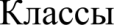 Ориентировочноевремя проведенияОтветственныеАкция«Беслан,мыпомним»10-1110-1110-11сентябрьШУСАкция«Школьныйдвор»10-1110-1110-11октябрьШУСРейд«Внешнийвид»10-1110-1110-11октябрьЗаместитель  директора по ВР, ШУСАкция«Мырядом»10-1110-1110-11октябрьЗаместитель  директора по ВР, ШУСБлаготворительная ярмарка-продажа10-1110-1110-11ноябрьШУСАкция«Даритекнигислюбовью»10-1110-1110-11февральШУСВесенняяНеделяДобра10-1110-1110-11апрельАктив ШУСУчастиевпроектахиакцияхРДШ10-1110-1110-11ВтечениегодаАктив ШУСЭкскурсии, походыЭкскурсии, походыЭкскурсии, походыЭкскурсии, походыЭкскурсии, походыЭкскурсии, походыДела,события,мероприятияКлассыКлассыКлассыОриентировочноевремяпроведенияОтветственныеПосещение выездныхпредставленийтеатроввшколе10-1110-1110-11ВтечениегодаКлассныеруководителиПосещение	концертов в СДК10-1110-1110-11ВтечениегодаКлассныеруководителиЭкскурсиявшкольныймузей10-1110-1110-11ВтечениегодаКлассныеруководителиСезонныеэкскурсиивприроду10-1110-1110-11Поплануклас.рук.КлассныеруководителиПоездки	на	представления, киносеансы-вкинотеатр10-1110-1110-11Поплануклас.рук.КлассныеруководителиЭкскурсии	в	музеи,	пожарнуючасть,предприятия10-1110-1110-11Поплануклас.рук.КлассныеруководителиТуристическиепоходы«Впоходзаздоровьем»10-1110-1110-11майКлассныеруководителиОрганизация предметно-эстетической средыОрганизация предметно-эстетической средыОрганизация предметно-эстетической средыОрганизация предметно-эстетической средыОрганизация предметно-эстетической средыОрганизация предметно-эстетической средыДела,события,мероприятияКлассыКлассыКлассыОриентировочноевремяпроведенияОтветственныеВыставки	рисунков,	фотографий творческих работ, посвященныхсобытиямипамятнымдатам10-1110-1110-11ВтечениегодаКлассные руководителиОформление классных уголков10-1110-1110-11ВтечениегодаКлассныеруководителиТрудовые	десанты	по уборкетерритории школы10-1110-1110-11ВтечениегодаКлассныеруководителиТрудовойдесантпоозеленениюшкольныхклумб10-1110-1110-11Сентябрь,апрельКлассныеруководителиПраздничное украшениекабинетов,оконкабинета10-1110-1110-11ВтечениегодаКлассныеруководителиРабота с родителямиРабота с родителямиРабота с родителямиРабота с родителямиРабота с родителямиРабота с родителямиДела,события,мероприятияКлассыКлассыКлассыОриентировочноевремяпроведенияОтветственныеУчастиеродителейвпроведенииобщешкольных,	классныхмероприятий:	«Бессмертныйполк»,новогодний праздник,«Мама,папа,я—спортивнаясемья!»,и др.10-1110-1110-11ВтечениегодаЗаместительдиректорапо ВР, классные руководителиОбщешкольное родительскоесобрание10-1110-1110-11Октябрь,мартДиректоршколыПедагогическое просвещение родителей по вопросамвоспитаниядетей10-1110-1110-111 раз/четвертьКлассныеруководителиИнформационное	оповещениечерез школьныйсайт10-1110-1110-11ВтечениегодаЗаместительдиректорапоBPИндивидуальныеконсультации10-1110-1110-11ВтечениегодаКлассныеруководителиСовместные	с	детьми	походы,экскурсии.10-1110-1110-11По	плану	классныхруководителейКлассныеруководителиРаботаСовета профилактикиснеблагополучнымисемьямиповопросамвоспитания,обучениядетей10-1110-1110-11Поплану СоветаПредседательСоветаКлассноеруководство(согласно индивидуальным планамработы классных руководителей)Классноеруководство(согласно индивидуальным планамработы классных руководителей)Классноеруководство(согласно индивидуальным планамработы классных руководителей)Классноеруководство(согласно индивидуальным планамработы классных руководителей)Классноеруководство(согласно индивидуальным планамработы классных руководителей)Классноеруководство(согласно индивидуальным планамработы классных руководителей)Школьныйурок(согласноиндивидуальнымпланамработыучителей-предметников)Школьныйурок(согласноиндивидуальнымпланамработыучителей-предметников)Школьныйурок(согласноиндивидуальнымпланамработыучителей-предметников)Школьныйурок(согласноиндивидуальнымпланамработыучителей-предметников)Школьныйурок(согласноиндивидуальнымпланамработыучителей-предметников)Школьныйурок(согласноиндивидуальнымпланамработыучителей-предметников)Профилактика(согласноиндивидуальнымпланамсоциальногопедагога, педагога-психолога)Профилактика(согласноиндивидуальнымпланамсоциальногопедагога, педагога-психолога)Профилактика(согласноиндивидуальнымпланамсоциальногопедагога, педагога-психолога)Профилактика(согласноиндивидуальнымпланамсоциальногопедагога, педагога-психолога)Профилактика(согласноиндивидуальнымпланамсоциальногопедагога, педагога-психолога)Профилактика(согласноиндивидуальнымпланамсоциальногопедагога, педагога-психолога)